SEQUÊNCIA DIDÁTICA 1LOCALIZAÇÃO E MOVIMENTAÇÃOUnidade temáticaGeometriaObjetos de conhecimentoLocalização e movimentação de pessoas e objetos no espaço, segundo pontos de referência e indicação de mudanças de direção e sentido.Esboço de roteiros e de plantas simples.Habilidades(EF02MA12) Identificar e registrar, em linguagem verbal ou não verbal, a localização e os deslocamentos de pessoas e de objetos no espaço, considerando mais de um ponto de referência, e indicar as mudanças de direção e de sentido.(EF02MA13) Esboçar roteiros a ser seguidos ou plantas de ambientes familiares, assinalando entradas, saídas e alguns pontos de referência.Com foco em:Esboço de trajetos em malha quadriculada.Representações de espaços vistos de cima.Sugestão de aplicaçãoUnidade 1 – Localização e movimentaçãoPáginas 16 a 23 do Livro do Estudante, que exploram a localização e a movimentação de pessoas e objetos no espaço.Quantidade estimada de aulas 4 aulas (de 40 a 50 minutos cada uma).Aula 1Conteúdo específicoEsboço de um trajeto.RecursosPáginas 19 e 20 do Livro do Estudante, que trabalham movimentação a partir da malha quadriculada e de setas numeradas.Malha quadriculada (1 folha para cada aluno).Lápis e borracha.Orientações geraisEm uma roda de conversa, retome com os alunos o assunto abordado nas páginas 19 e 20 do Livro do Estudante, que exploram a movimentação em malha quadriculada, atentando para os comentários realizados, a fim de perceber as dificuldades na aprendizagem desse conteúdo.Peça aos alunos que pensem em uma pessoa que não conheça o espaço escolar e precisa de algumas indicações para se movimentar na escola. Organize-os em trios e proponha que escolham algum lugar da escola, próximo à sala de aula. Em seguida, diga que, na malha quadriculada, deverão traçar um caminho para que a pessoa chegue ao local escolhido. Combine que essa pessoa irá partir da sala de aula da turma para o local escolhido.Oriente-os a desenharem alguns pontos de referência para auxiliar a leitura do roteiro. Alguns alunos talvez precisem realizar o caminho na prática. Caso isso seja necessário, peça a eles que apoiem uma folha sobre um caderno e que façam o caminho concomitantemente com o preenchimento da folha.Após o desenho do trajeto, peça aos grupos que troquem os desenhos e avaliem se o roteiro pode ser compreendido por outras pessoas.Aula 2Conteúdo específicoMovimentação de pessoas segundo pontos de referência.Descrição de trajetos.Recursos Páginas 21 a 23 do Livro do Estudante, que trabalham caminhos orientados.Lápis e borracha.Papel.Ambiente escolar.Orientações geraisEm uma roda de conversa, retome a importância dos mapas e das descrições de trajetos, contextualizando o assunto para o dia a dia dos alunos e em outras situações.Pergunte se já prestaram atenção em como os pais procuram informações sobre deslocamentos, endereços e trajetos. Espera-se que eles citem aplicativos, sites e até mesmo o guia rodoviário impresso.Organize os alunos em trios e distribua fichas com percursos para que eles sigam. Veja um exemplo a seguir.Após a realização do percurso, converse com os alunos sobre quais comandos foram mais difíceis de serem entendidos e se eles fariam outra descrição do percurso, e ainda, se fariam outro percurso para chegar até o mesmo local.Peça a alguns alunos que descrevam oralmente outras rotas para chegar ao mesmo destino para que a turma perceba a diversidade na descrição e nos trajetos.Aula 3Conteúdo específicoRepresentações de um espaço.RecursosPáginas 16 a 18 do Livro do estudante que trabalham plantas e outras representações.Lápis de cor.Folha sulfite (1 para cada aluno).Orientações geraisRetome as páginas propostas nas páginas 16 a 18 do Livro do Estudante, que exploram a localização em diferentes representações.Converse com os alunos sobre os objetos que compõe a sala de aula da turma. Destaque os principais itens como: quantidade de carteiras, mesa do professor, quadro de giz, porta, janelas e outros que julgar necessário.Entregue uma folha sulfite para cada aluno e proponha que façam um desenho da sala de aula vista de cima. Peça que insiram uma legenda indicando a porta e outros itens que considerarem importantes.Após finalizarem os desenhos, faça uma exposição dos desenhos para que possam apreciar os desenhos dos colegas e perceber que para a mesma cena temos diferentes representações.Aula 4Conteúdo específicoLocalização.RecursoTiras de papel com frases (1 tira por aluno).Orientações geraisEntregue uma tira de papel, aleatoriamente, para cada aluno.Escolha um aluno que deve ler a frase que está em sua tira de papel. Em seguida, um dos demais alunos deve seguir o jogo, lendo a frase em sua tira de papel, de modo a responder a pergunta feita pelo colega ao ler a tira. Por exemplo: se o aluno escolhido leu a frase: “Eu estou! Quem está à minha direita?”, o próximo aluno a ler deverá ser o aluno que estiver à direita do escolhido. A complexidade desse jogo está no fato de que, agora, a referência é o outro. Uma variação para este jogo, caso seja difícil iniciar com toda a turma, é realizá-lo, primeiramente, em pequenos grupos. Acompanhando e avaliando as aprendizagens As atividades a seguir têm o objetivo de avaliar a aprendizagem dos alunos em relação a alguns conceitos que foram trabalhados na sequência didática. Observe atentamente se os alunos atendem de forma satisfatória às propostas das atividades a seguir. Caso perceba que algum aluno não está acompanhando ou não compreendeu o que deve ser feito, retome os conceitos individualmente e apresente outros questionamentos, a fim de promover uma recuperação contínua.Proponha, individualmente, as atividades e a ficha de autoavaliação a seguir para que os alunos a preencham. Atividades 1. Entregue uma folha sulfite para cada aluno e peça que desenhem a sala de aula, vista de cima, indicando a posição e os nomes dos alunos que representam as respostas das perguntas, como:Quem está à direita da porta?Quem está à frente de João*?Quem senta atrás de Viviane*?* Utilize nomes dos próprios alunos.2. Explique que Joana recebeu orientações para chegar até sua casa, partindo da saída do parque, mas a pessoa se enganou em algumas frases. Peça que avaliem a representação do percurso e descubram quais foram os erros cometidos pela pessoa que orientou Joana.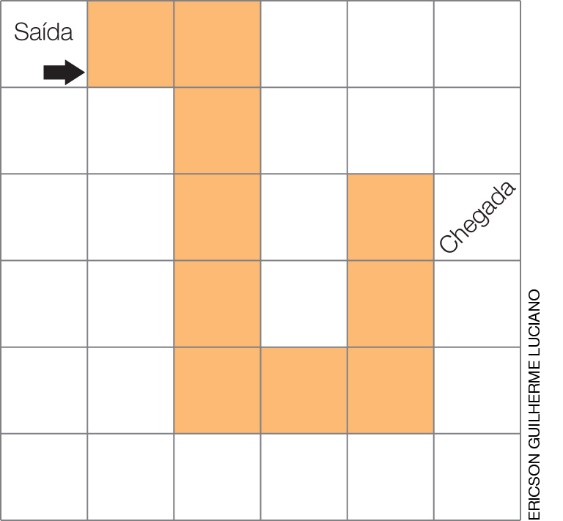 1) Ande dois quadrados para a frente.  2) Vire à esquerda.3) Ande quatro quadrados para a frente.4) Vire à esquerda.5) Ande dois quadrados para a frente.6) Vire à direita.7) Ande dois quadrados para a frente.8) Vire à esquerda. 9) Ande um quadrado para a frente.10) Pronto: você chegou ao seu destino!Respostas e orientações para as atividades1. Observe que essa questão permite avaliar várias habilidades, como o desenho da sala de aula.  a legenda e a lateralidade dos alunos. O desenho precisa ser legível, mas deve-se considerar o traçado de cada aluno, bem como as características de seu desenvolvimento motor. 2. O aluno que conseguir fazer esse exercício sem a necessidade de movimentação, ou de se colocar na posição da imagem, está com a habilidade mais bem desenvolvida do que aquele que ainda necessita relacionar sua lateralidade com a imagem. 2) Vire à direita.9) Ande dois quadrados para a frente.Orientações para a autoavaliaçãoPretendemos estimular o aluno a refletir sobre a própria aprendizagem de alguns conceitos apresentados na sequência. Se julgar oportuno, aproveite o momento e faça outros questionamentos que considerar importantes.Vale ressaltar que esta não é a principal ferramenta de avaliação, mas é uma importante etapa para saber qual(is) assunto(s) deve(m) ser retomado(s). Por esse motivo, oriente os alunos a pintar exatamente a quantidade de quadrinhos que mostre quanto eles sabem sobre o que está sendo perguntado.Leia as questões para eles e acompanhe-os enquanto vão respondendo.PINTE A QUANTIDADE DE QUADRINHOS QUE INDICA QUANTO VOCÊ SABE.De acordo com os quadrinhos pintados, perceba as dificuldades apresentadas pelos alunos e, se necessário, retome os estudos.Um critério para os alunos pintarem os quadrinhos é:A.Nenhum quadrinho pintado – pode indicar que o aluno enfrenta muitas dificuldades para descrever a movimentação de pessoas ou objetos no espaço.Um quadrinho pintado – pode indicar que o aluno precisa realizar cada movimento para que possa representá-lo na malha quadriculada.Dois quadrinhos pintados – pode indicar que o aluno, em alguns momentos, precisa se colocar na mesma posição para que possa se orientar e então realizar o registro na malha quadriculada.Três quadrinhos pintados – pode indicar que o aluno consegue representar um percurso na malha quadriculada sem enfrentar grandes dificuldades.B.Nenhum quadrinho pintado – pode indicar que o aluno enfrenta dificuldade para compreender os termos usados para indicar a movimentação de pessoas ou objetos no espaço.Um quadrinho pintado – pode indicar que o aluno compreende algumas orientações de forma isolada.Dois quadrinhos pintados – pode indicar que o aluno, às vezes, se confunde com a sequência de orientações para seguir um caminho.Três quadrinhos pintados – pode indicar que o aluno é capaz de compreender orientações para seguir um caminho.C.Nenhum quadrinho pintado – pode indicar que o aluno é capaz de representar apenas os espaços que estão em seu campo de visão.Um quadrinho pintado – pode indicar que o aluno mistura diferentes representações do mesmo espaço.Dois quadrinhos pintados – pode indicar que o aluno representa um espaço visto de cima e é capaz de inferir minimamente usando vocabulário adequado para se referir ao desenho.Três quadrinhos pintados – pode indicar que o aluno é capaz de representar um espaço visto de cima sem dificuldades.Ficha de autoavaliaçãoPINTE A QUANTIDADE DE QUADRINHOS QUE INDICA QUANTO VOCÊ SABE.1. Sigam até a porta da sala de aula e virem à esquerda.2. Andem até o final do corredor e virem novamente à esquerda.3. Vá até a porta que tem um vaso de plantas à direita.Em que lugar vocês chegaram?___________________________________________________________________________ EU ESTOU!QUEM ESTÁ À MINHA ESQUERDA?EU ESTOU!QUEM ESTÁ À MINHA DIREITA?EU ESTOU!QUEM ESTÁ À MINHA FRENTE?EU ESTOU!QUEM ESTÁ ATRÁS DE MIM?A. CONSIGO DESENHAR UM PERCURSO EM UMA MALHA QUADRICULADA?B. COMPREENDO ORIENTAÇÕES PARA SEGUIR UM CAMINHO?C. SEI DESENHAR A REPRESENTAÇÃO DE UM ESPAÇO VISTO DE CIMA?  A. CONSIGO DESENHAR UM PERCURSO EM UMA MALHA QUADRICULADA?B. COMPREENDO ORIENTAÇÕES PARA SEGUIR UM CAMINHO?C. SEI DESENHAR A REPRESENTAÇÃO DE UM ESPAÇO VISTO DE CIMA?  